 Bishopswood School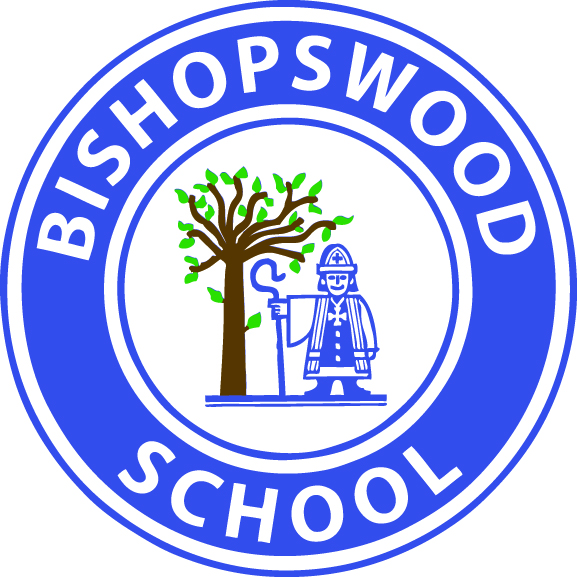 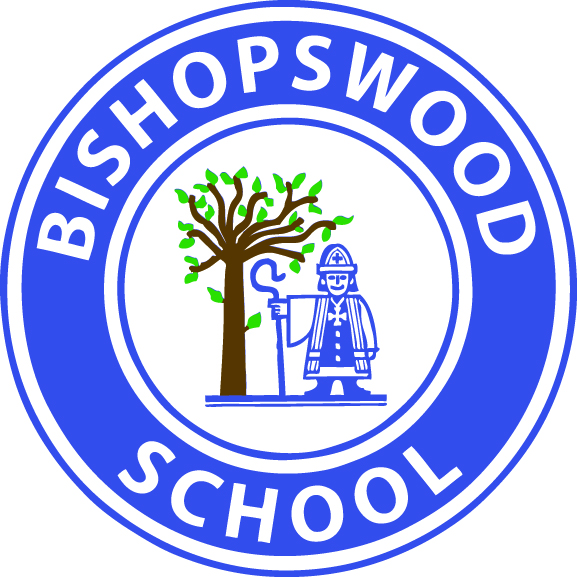 PERSON SPECIFICATION: CLASS TEACHER            ESSENTIAL           DESIRABLEQualifications/Training:Qualifications/Training:Qualified teacher statusAdditional post qualified training related to special education needsSLD/ PMLD/ASD  trainingEvidence of recent relevant Continuing Professional DevelopmentExperience:Experience:Successful teaching experience Successful teaching experience working with pupils with severe learning difficulties and complex needsTeaching experience in an inclusive settingRecent TEAM TEACH trainingTraining and experience of promoting amongst pupils high standards of behaviour and respect for othersFamiliar with P levels for assessing pupil performance/achievementExperience of working with autistic pupilsProfessional Knowledge/ Attitude/ Skills:Professional Knowledge/ Attitude/ Skills:Knowledge and experience of SEN teaching and learning strategies and approachesKnowledge of the developmental nature of learning in an SLD/PMLD schoolA commitment to inclusionAn understanding of and commitment to equality of opportunity for people with disabilitiesAn understanding of and commitment to working in partnership with parentsA clean driving licenceUp to date and effective ICT skillsKnowledge of the National CurriculumPersonal Qualities:Personal Qualities:Ability to be flexible and to use own initiativeAdaptable, positive and resilientGood communication skills with adults and young peopleCommitted to continuing own professional developmentAble to take an effective role in the motivation of staff and promote good relationshipsCreative and self motivatedAble to demonstrate good organisational skills To be solution focussedAbility to work effectively as a member of a class teamPhysical Requirements:Willingness to take an active role in the total care of the students in the classRelevant moving and handling training